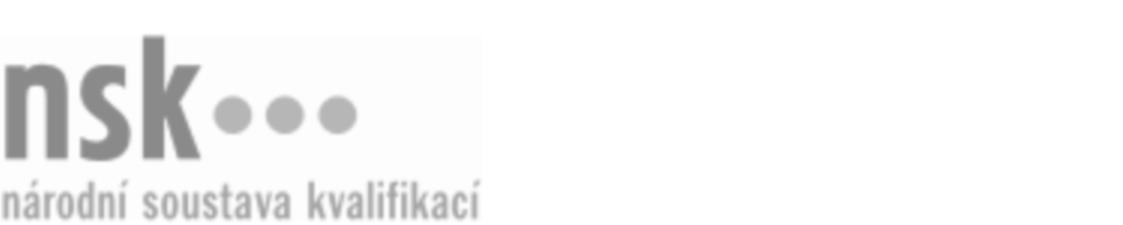 Kvalifikační standardKvalifikační standardKvalifikační standardKvalifikační standardKvalifikační standardKvalifikační standardKvalifikační standardKvalifikační standardOperátor/operátorka pasterační stanice (kód: 29-051-M) Operátor/operátorka pasterační stanice (kód: 29-051-M) Operátor/operátorka pasterační stanice (kód: 29-051-M) Operátor/operátorka pasterační stanice (kód: 29-051-M) Operátor/operátorka pasterační stanice (kód: 29-051-M) Operátor/operátorka pasterační stanice (kód: 29-051-M) Operátor/operátorka pasterační stanice (kód: 29-051-M) Autorizující orgán:Ministerstvo zemědělstvíMinisterstvo zemědělstvíMinisterstvo zemědělstvíMinisterstvo zemědělstvíMinisterstvo zemědělstvíMinisterstvo zemědělstvíMinisterstvo zemědělstvíMinisterstvo zemědělstvíMinisterstvo zemědělstvíMinisterstvo zemědělstvíMinisterstvo zemědělstvíMinisterstvo zemědělstvíSkupina oborů:Potravinářství a potravinářská chemie (kód: 29)Potravinářství a potravinářská chemie (kód: 29)Potravinářství a potravinářská chemie (kód: 29)Potravinářství a potravinářská chemie (kód: 29)Potravinářství a potravinářská chemie (kód: 29)Potravinářství a potravinářská chemie (kód: 29)Týká se povolání:Pracovník výroby mléčných produktůPracovník výroby mléčných produktůPracovník výroby mléčných produktůPracovník výroby mléčných produktůPracovník výroby mléčných produktůPracovník výroby mléčných produktůPracovník výroby mléčných produktůPracovník výroby mléčných produktůPracovník výroby mléčných produktůPracovník výroby mléčných produktůPracovník výroby mléčných produktůPracovník výroby mléčných produktůKvalifikační úroveň NSK - EQF:444444Odborná způsobilostOdborná způsobilostOdborná způsobilostOdborná způsobilostOdborná způsobilostOdborná způsobilostOdborná způsobilostNázevNázevNázevNázevNázevÚroveňÚroveňTepelné ošetření mléka a smetanyTepelné ošetření mléka a smetanyTepelné ošetření mléka a smetanyTepelné ošetření mléka a smetanyTepelné ošetření mléka a smetany44Obsluha strojů a zařízení pro odstřeďování a pasteraci mléka a smetanyObsluha strojů a zařízení pro odstřeďování a pasteraci mléka a smetanyObsluha strojů a zařízení pro odstřeďování a pasteraci mléka a smetanyObsluha strojů a zařízení pro odstřeďování a pasteraci mléka a smetanyObsluha strojů a zařízení pro odstřeďování a pasteraci mléka a smetany44Odběr vzorků v průběhu pasterace a při standardizaci mléka a smetanyOdběr vzorků v průběhu pasterace a při standardizaci mléka a smetanyOdběr vzorků v průběhu pasterace a při standardizaci mléka a smetanyOdběr vzorků v průběhu pasterace a při standardizaci mléka a smetanyOdběr vzorků v průběhu pasterace a při standardizaci mléka a smetany44Posuzování hodnot kvality surovin a parametrů výrobního procesu při základním tepelném ošetření mlékaPosuzování hodnot kvality surovin a parametrů výrobního procesu při základním tepelném ošetření mlékaPosuzování hodnot kvality surovin a parametrů výrobního procesu při základním tepelném ošetření mlékaPosuzování hodnot kvality surovin a parametrů výrobního procesu při základním tepelném ošetření mlékaPosuzování hodnot kvality surovin a parametrů výrobního procesu při základním tepelném ošetření mléka44Měření základních chemicko-fyzikálních veličin na pasterační stanici v mlékárněMěření základních chemicko-fyzikálních veličin na pasterační stanici v mlékárněMěření základních chemicko-fyzikálních veličin na pasterační stanici v mlékárněMěření základních chemicko-fyzikálních veličin na pasterační stanici v mlékárněMěření základních chemicko-fyzikálních veličin na pasterační stanici v mlékárně44Dodržování sanitačních postupů, provádění hygienicko-sanitační činnosti v mlékárenském provozuDodržování sanitačních postupů, provádění hygienicko-sanitační činnosti v mlékárenském provozuDodržování sanitačních postupů, provádění hygienicko-sanitační činnosti v mlékárenském provozuDodržování sanitačních postupů, provádění hygienicko-sanitační činnosti v mlékárenském provozuDodržování sanitačních postupů, provádění hygienicko-sanitační činnosti v mlékárenském provozu33Dodržování bezpečnostních předpisů a zásad bezpečnosti potravin; bezpečné používání čisticích prostředků a jiných chemikálií na pasterační staniciDodržování bezpečnostních předpisů a zásad bezpečnosti potravin; bezpečné používání čisticích prostředků a jiných chemikálií na pasterační staniciDodržování bezpečnostních předpisů a zásad bezpečnosti potravin; bezpečné používání čisticích prostředků a jiných chemikálií na pasterační staniciDodržování bezpečnostních předpisů a zásad bezpečnosti potravin; bezpečné používání čisticích prostředků a jiných chemikálií na pasterační staniciDodržování bezpečnostních předpisů a zásad bezpečnosti potravin; bezpečné používání čisticích prostředků a jiných chemikálií na pasterační stanici33Operátor/operátorka pasterační stanice,  28.03.2024 17:44:26Operátor/operátorka pasterační stanice,  28.03.2024 17:44:26Operátor/operátorka pasterační stanice,  28.03.2024 17:44:26Operátor/operátorka pasterační stanice,  28.03.2024 17:44:26Strana 1 z 2Strana 1 z 2Kvalifikační standardKvalifikační standardKvalifikační standardKvalifikační standardKvalifikační standardKvalifikační standardKvalifikační standardKvalifikační standardPlatnost standarduPlatnost standarduPlatnost standarduPlatnost standarduPlatnost standarduPlatnost standarduPlatnost standarduStandard je platný od: 12.09.2023Standard je platný od: 12.09.2023Standard je platný od: 12.09.2023Standard je platný od: 12.09.2023Standard je platný od: 12.09.2023Standard je platný od: 12.09.2023Standard je platný od: 12.09.2023Operátor/operátorka pasterační stanice,  28.03.2024 17:44:26Operátor/operátorka pasterační stanice,  28.03.2024 17:44:26Operátor/operátorka pasterační stanice,  28.03.2024 17:44:26Operátor/operátorka pasterační stanice,  28.03.2024 17:44:26Strana 2 z 2Strana 2 z 2